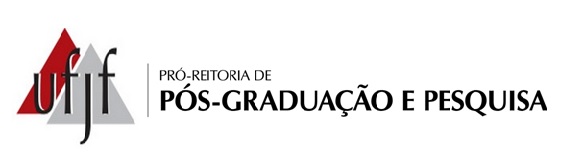 _________________________________________________________________________________________________________________ROTEIRO E ORIENTAÇÕES PARA PREENCHIMENTO DOFORMULÁRIO DE APRESENTAÇÃO DE PROJETOS DA PROPP/PesquisaEste documento deverá, obrigatoriamente, seguir o roteiro proposto a seguir, restringindo-se a, no máximo, 15 (quinze) páginas, digitadas em papel de dimensão A4, fonte Arial tamanho 11, espaçamento simples. Propostas fora deste padrão serão desconsideradas. Não imprimir esta página ao encaminhar o projeto. Anexar ao projeto o Plano de Trabalho do Bolsista, caso necessário.Dados gerais da proposta Indicar o título do projeto, nome do pesquisador coordenador e departamento de vínculo e endereços para contato (eletrônico e telefônico).Justificativa/Caracterização do Problema
Descrever o estado da arte onde se insere o problema cuja solução é proposta, demonstrando sua relevância. Objetivos
Explicitar o objetivo geral e os objetivos específicos pretendidos.Estratégias/Metodologia
Descrever como se pretende atingir os objetivos pretendidosResultados
Indicar os resultados esperadosCronograma
Elaborar um cronograma das atividades a serem desenvolvidas no projeto.OrçamentoElaborar orçamento detalhado do projeto, caso seja solicitação de recursos ou a viabilidade financeira para os outros casos.Referências Bibliográficas<Observação: Preencha os dados solicitados sem alterar o layout desta página de rosto (capa). Na terceira página deste documento estão os itens do projeto a serem preenchidos, que deverão limitar-se a 15 folhas. Esta observação deve ser removida antes de salvar o documento.>Dados do Projeto e do(a) Coordenador do Projeto1 . Justificativa/Caracterização do ProblemaFaça, de forma sucinta, um relato da situação-problema abordada, citando dados ou informações significativas que possam delimitar seu contexto. Fundamente sua defesa e linha de atuação/tema (O que?; Por que?) . Apresentar revisão bibliográfica atualizada que justifique objetivamente a execução da proposta.2 . ObjetivosEnuncie os objetivos a serem alcançados pelo projeto.3 . Metodologia e Estratégias de AçãoExplique como se pretende atingir os objetivos  pretendidos. 4 . Resultados e os impactos esperadosInforme os resultados e/ou produtos esperados. 5 . CronogramaFaça um cronograma das atividades a serem executadas no projeto. OrçamentoElaborar orçamento detalhado do projeto, caso seja solicitação de recursos ou a viabilidade financeira para os outros casos.Referências BibliográficasTítulo do ProjetoReferência da Chamada:(  ) BIC/UFJF,  PIBIC/CNPq e VIC/UFJF(  ) PIBIC/CNPq AÇÕES AFIRMATIVAS(  ) PROBIC/FAPEMIG(  ) Cadastro na PROPPCoordenador do Projeto:Endereços para contato: Eletrônico:Telefônico:Unidade/Departamento:Data: